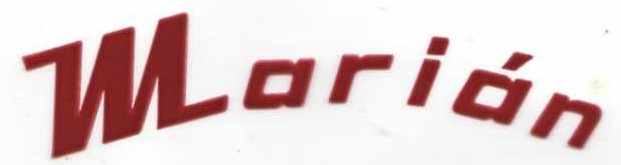 PRIMERO Y SEGUNDO, DE REGALO, PAN Y POSTRE (hasta fin de existencias)8.00€MENÚ VEGANO25 de abril de 2024*JUDIÓN CON ESPINACAS*ENSALADA DE LENTEJAS*PURÉ*REPOLLO REHOGADO*MACARRONES CON SETAS